Diário Estelar no Planeta da Gordura(16 de novembro de 2015)Este trabalho irá informar dentro de contextos científicos e de ficção científica as experiências de uma pessoa que se esforça para conseguir diminuir sua constituição física para ter melhor qualidade de vida e projetá-la por mais tempo. HISTÓRIA I                                                                                                       ESTÓRIA I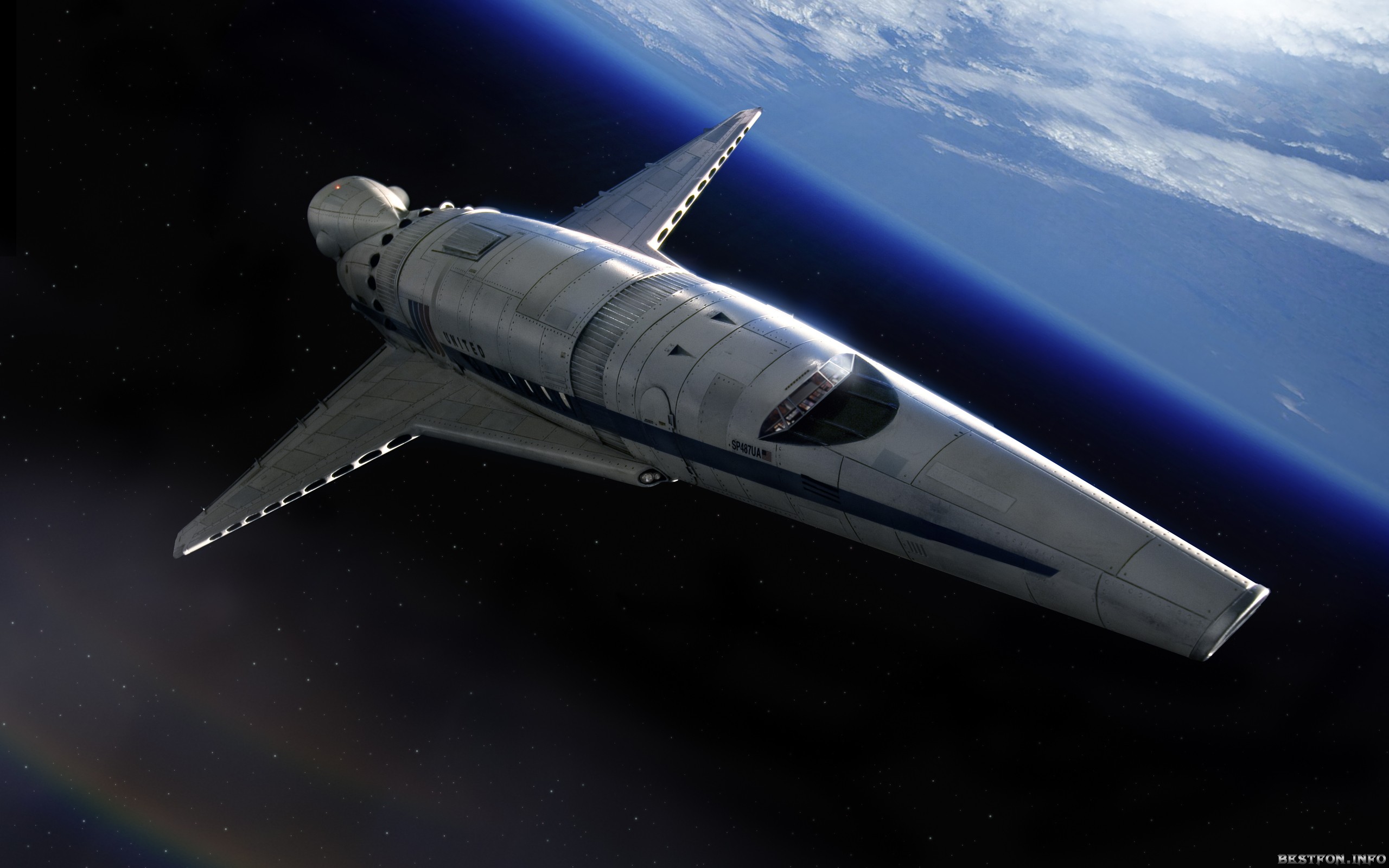 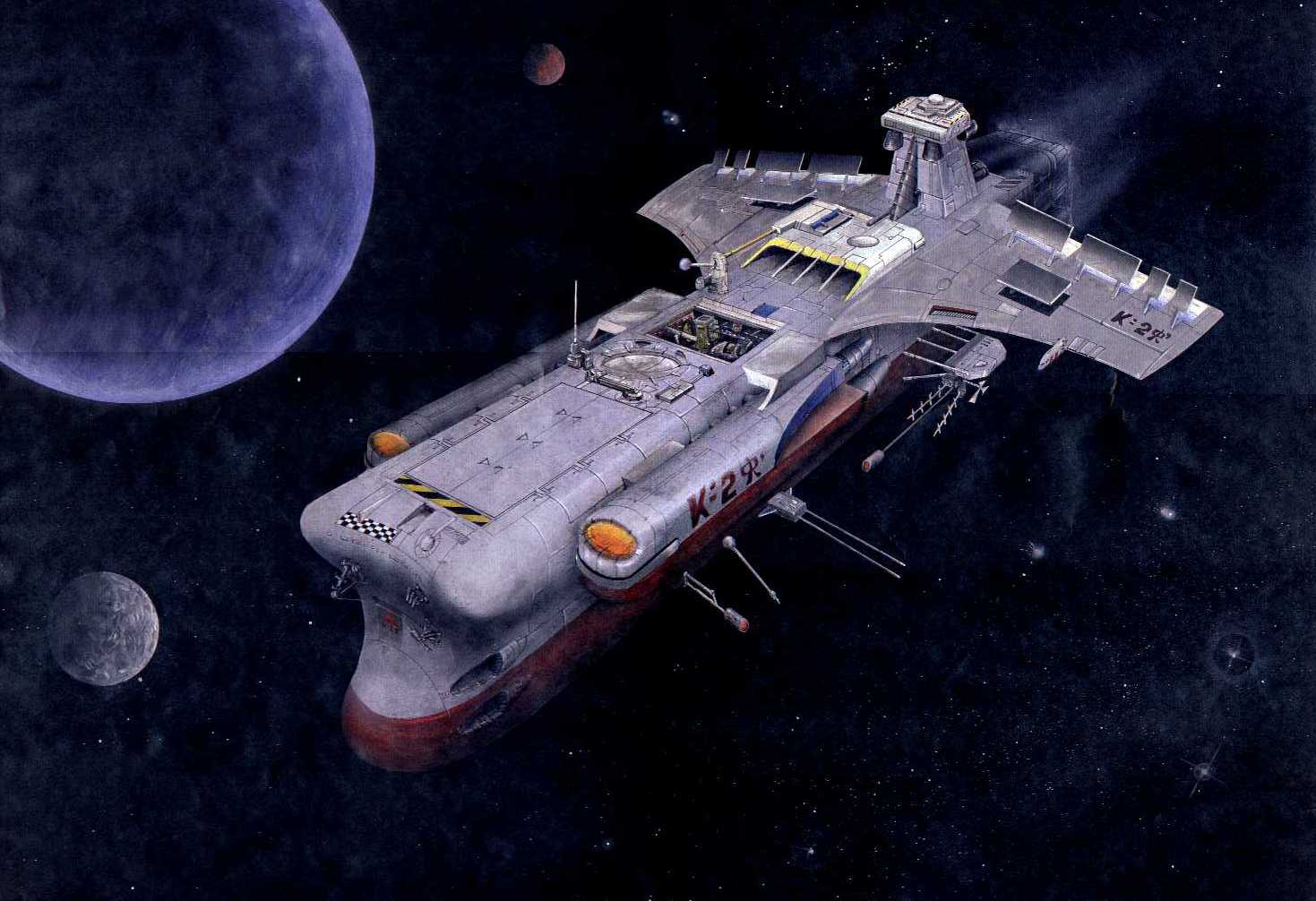 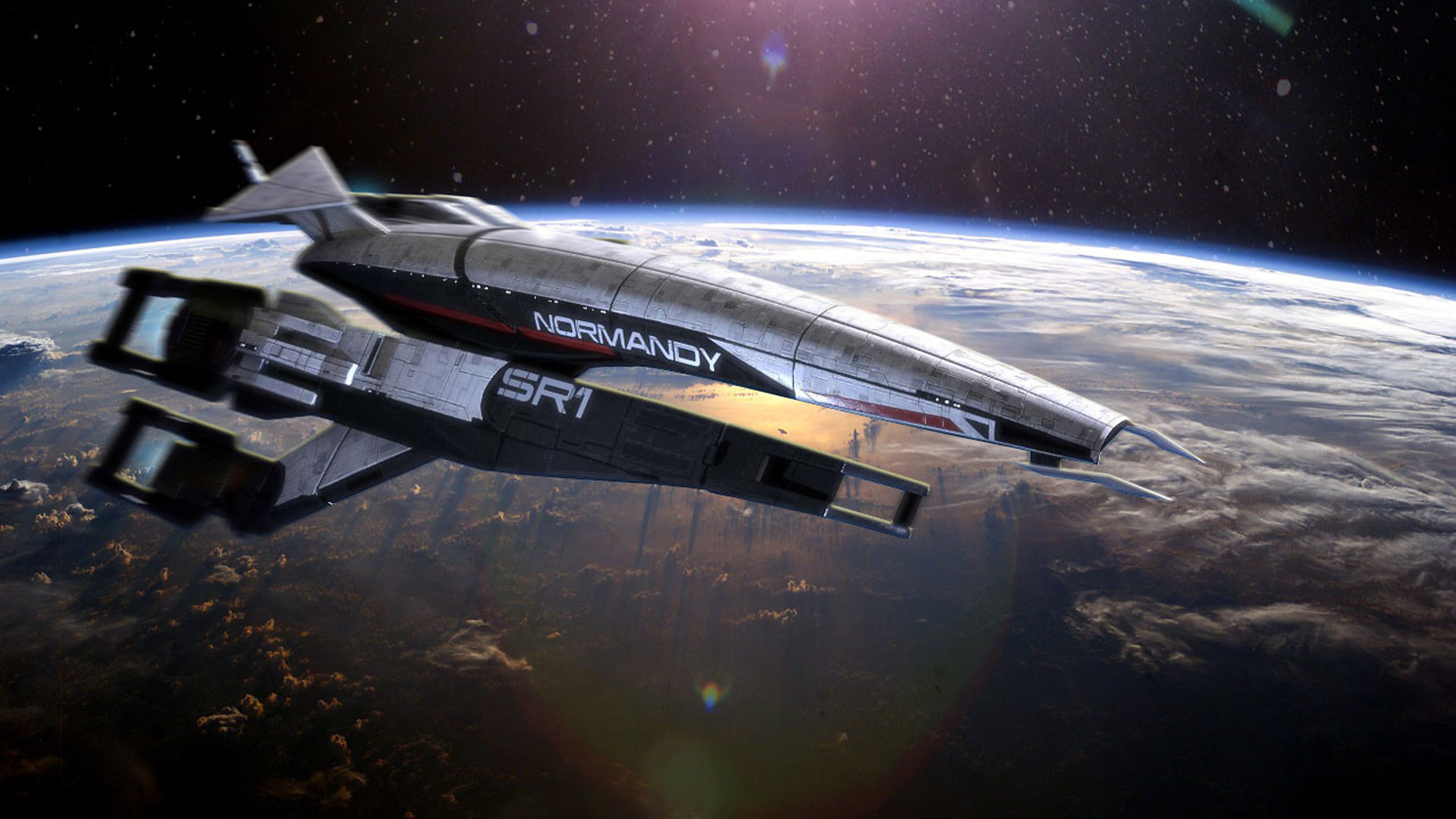 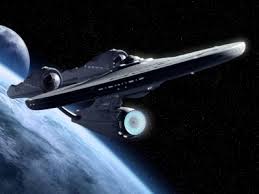 Descritor: Max Diniz CruzeiroDiário Estelar no Planeta da Gordura(18 de novembro de 2015)Diário Estelar no Planeta da Gordura(23 de novembro de 2015)Diário Estelar no Planeta da Gordura(30 de novembro de 2015)Diário Estelar no Planeta da Gordura(13 de Dezembro de 2015)Diário Estelar no Planeta da Gordura(20 de dezembro de 2015)Diário Estelar no Planeta da Gordura(27 de dezembro de 2015)Diário Estelar no Planeta da Gordura(03 de janeiro de 2016)Diário Estelar no Planeta da Gordura(10 de janeiro de 2016)Diário Estelar no Planeta da Gordura(17 de janeiro de 2016)Diário Estelar no Planeta da Gordura(24 de janeiro de 2016)Diário Estelar no Planeta da Gordura(31 de janeiro de 2016)Diário Estelar no Planeta da Gordura(07 de fevereiro de 2016)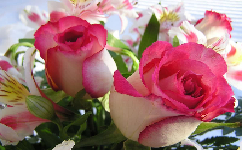 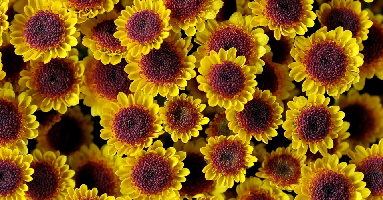 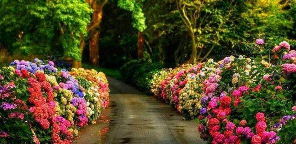 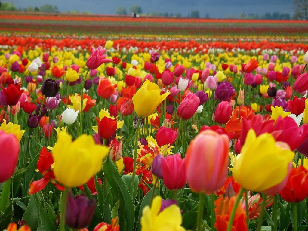 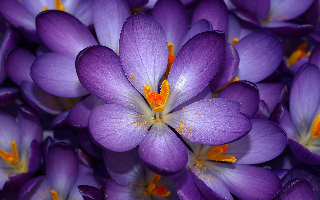 